Reformierte Kirchen Bern-Jura-SolothurnSuchergebnisse für "Das besondere Bilderbuch"Autor / TitelJahrMedientypSignatur / Standort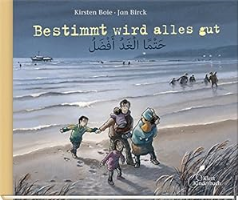 Boie, KirstenBestimmt wird alles gut2016BilderbuchDas besondere Bilderbuch